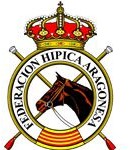 Federación Hípica AragonesaSolicitud de ayudas 2024Nombre del Jinete / Amazona DisciplinaImportesCaballo / Pony	Concurso	Inscripción	Box	Bolsa Viaje	Medalla	Suma